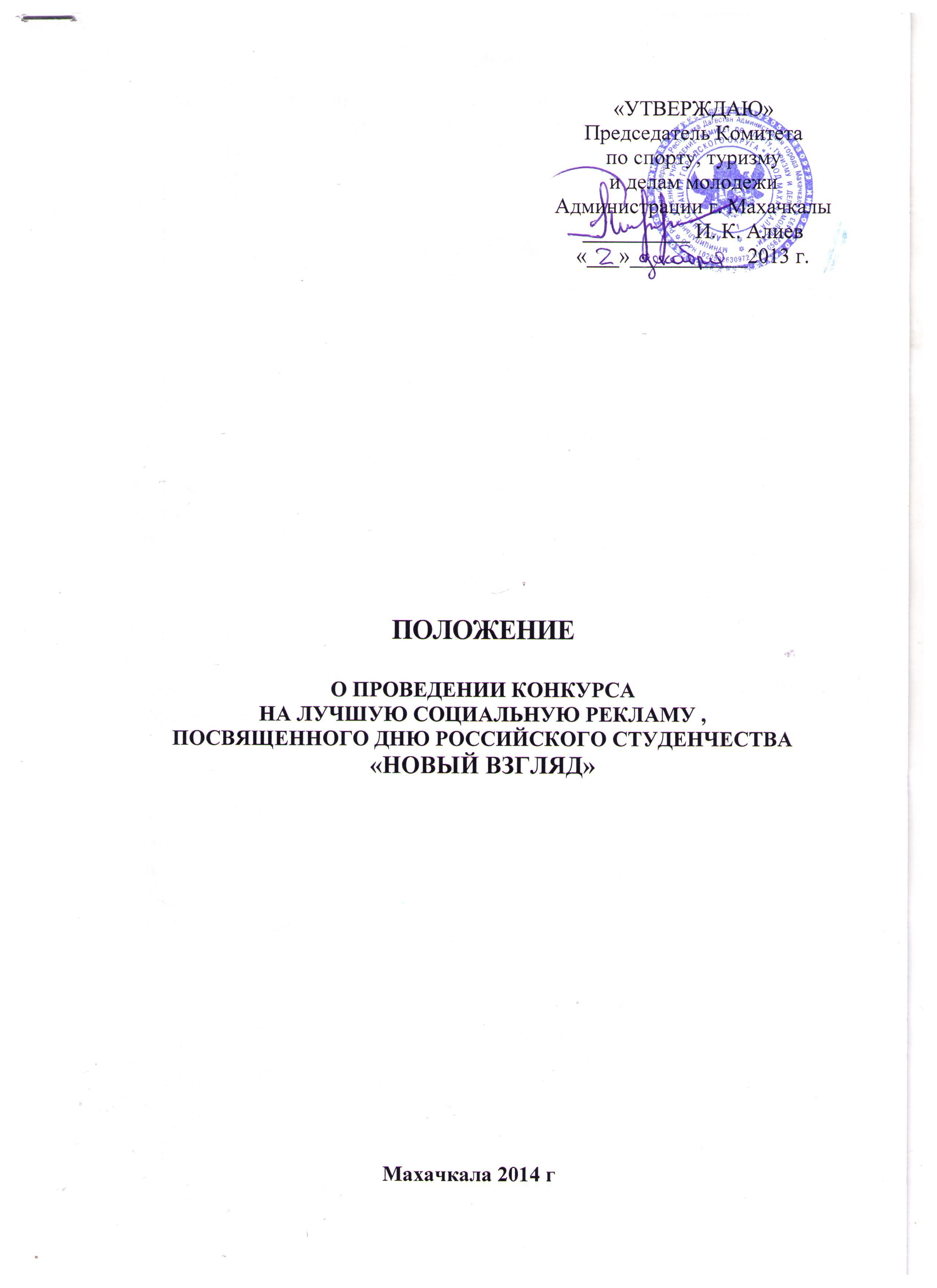  ОБЩИЕ ПОЛОЖЕНИЯ        Настоящее Положение регламентирует статус и порядок проведения открытого конкурса на лучшую социальную рекламу, посвященного Дню Российского студенчества, требования к участникам и работам, порядок их предоставления, сроки проведения Конкурса и действует до завершения конкурсных мероприятий. ЦЕЛЬ И ЗАДАЧИ Конкурс предоставляет молодым людям возможность выразить свое отношение к той или иной проблеме, внести свой вклад в развитие социальной рекламы и помогает привлечь молодые таланты к созданию социальной рекламы.Задачи Конкурса: вовлечение молодежи в сферу социального творчества, нравственного и гражданско-патриотического воспитания; содействие формированию у молодежного сообщества активной гражданской социально ответственной позиции, укрепление межнационального согласия, пропаганда активного и здорового образа жизни, популяризация инновационной модели поведения, науки, культуры, спорта, туризма, содержательного досуга, содействие защите окружающей среды; популяризация среди молодежи социальной рекламы посредством размещения работ победителей конкурса в образовательных учреждениях, в средствах массовой информации.выявление и поддержка молодых и талантливых художников, режиссёров, специалистов по рекламе;III. СРОКИ ПРОВЕДЕНИЯ         Прием работ производится с 21 января по 10 марта  2014 года в Комитете по спорту, туризму и делам молодёжи Администрации г.Махачкалы по адресу: ул. Ломоносова ,13 «а». (Дом шахмат)         Подведение итогов конкурса и награждение победителей  состоится 17 марта  2014 г. в Актовом зале Комитета.IV.РУКОВОДСТВО         Общее руководство организацией и проведением конкурса осуществляет Комитет по спорту, туризму и делам молодежи  г. Махачкалы и  Муниципальное бюджетное учреждение «Городской молодежный центр». V. УЧАСТНИКИВ Конкурсе имеют право принимать участие молодежь в возрасте от 17 до 35 лет, предоставившая все документы в соответствии с условиями Конкурса.К участию в Конкурсе допускаются материалы, подготовленные одним автором. Количество конкурсных работ от одного исполнителя не ограничено.Конкурсные работы, не отвечающие требованиям настоящего Положения и (или) представленные после окончания срока приема, не рассматриваются.VI. ТРЕБОВАНИЯ К КОНКУРСНЫМ РАБОТАМКонкурс проводится в следующих номинациях:- социальный плакат (плакат может быть выполнен в любой технике рисования);- социальная фотография (фотография может быть выполнена с использованием компьютерной обработки и различных фотографических технологий);- видеоролик (предоставляются готовые произведения);- социальная акция (проект представляется в виде текстов, сценариев, рисунков, планов с обязательным описанием целей, задач, целевой аудитории акции, ожидаемого результата).Материалы на конкурс подаются в следующих форматах: Плакат, фотография – в виде файла в формате JPEG (допускается редакционная обработка Photoshop) с разрешением не менее 300 dpi на электронном носителе (оптический диск CD/DVD) или в бумажном виде на листе формата А3, А4.Текстовый материал – в виде файла в формате DOC на электронном носителе (флеш-накопитель/оптический диск).Видеоматериалы – в виде видеофайла в формате DVD (DV-PAL, 720х576), на электронном носителе (оптический диск), хронометраж каждой работы до 3 мин. Все конкурсные материалы, в том числе электронные носители, плакаты, фотографии, должны быть промаркированы (автор, номинация, название работы, год).В представляемых на Конкурс работах не допускается использование бранных слов, непристойных и оскорбительных образов, сравнений и выражений, в том числе в отношении пола, расы, национальности, профессии, социальной категории, возраста, языка человека и гражданина, официальных государственных символов (флагов, гербов, гимнов), религиозных символов, объектов культурного наследия (памятников истории и культуры) народов Российской Федерации, объектов культурного наследия, включенных в Список всемирного наследия. Работы должны соответствовать иным требованиям, установленным действующим законодательством.VII. ПОРЯДОК ПРОВЕДЕНИЯ КОНКУРСА                                                                                       И ПОДВЕДЕНИЯ ЕГО ИТОГОВ         Участники Конкурса представляют в Комитета по спорту, туризму и делам молодёжи администрации г.Махачкалы по адресу: ул. Ломоносова ,13 «а» (Дом шахмат) в срок до 10 марта 2014 года следующие документы:- заявку участника по форме согласно приложению №1; - материалы конкурсной работы. Состав жюри определяется организаторами Конкурса.При оценке конкурсных материалов жюри руководствуется следующими критериями:- соответствие целям, задачам и условиям конкурса;- соответствие работы заявленной теме; - глубина содержания;-грамотность, профессионализм решения, эффективность рекламных,  социальных методик и технологий; - социальная значимость, оригинальность и новизна идеи. Победители Конкурса определяются в следующих категориях: - гран-при Конкурса «Лучший проект социальной рекламы 2014»;- «Лучший социальный плакат»;- «Лучшая социальная фотография»;- «Лучший видеоролик»;- «Лучший проект социальной акции». Жюри Конкурса оставляет за собой право определить в каждой из номинаций проекты, занявшие 2 и 3 места. Победители Конкурса награждаются дипломами и призами.Информация о победителях Конкурса, а также лучшие работы подлежат размещению в электронных средствах массовой информации.Все работы, поданные на Конкурс, обратно не возвращаются и не рецензируются. Организаторы Конкурса оставляют за собой право использовать конкурсные работы в некоммерческих целях и без выплаты денежного вознаграждения автору, но с обязательным указанием имени автора .VIII. УСЛОВИЯ 	ФИНАНСИРОВАНИЯ      Расходы по организации и проведению конкурса (оформление, озвучивание, награждение победителей,) несет Комитет по спорту, туризму и делам молодежи Администрации г. Махачкалы.IX. СРОКИ ПРЕДОСТАВЛЕНИЯ ОТЧЕТА       Ответственному за проведение мероприятия предоставить отчет о проведенном мероприятии с приложением фотографий в Комитет по спорту, туризму и делам молодежи в течение 3-х календарных дней по окончанию соревнований на бумажном и электронном носителях.Ответственный за проведение мероприятия - Алиев Магомедрасул Казбекович, тел – 8928-947-70-00приложение  №1 к положению о проведении конкурса Форма заявкиФИО(полностью)Дата рожденияНаименование учебного заведенияНомер телефона